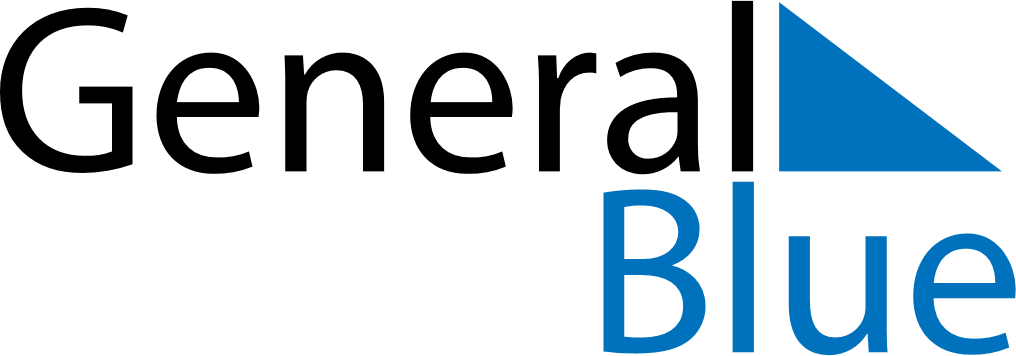 2027 – Q2Christmas Island  2027 – Q2Christmas Island  2027 – Q2Christmas Island  2027 – Q2Christmas Island  2027 – Q2Christmas Island  AprilAprilAprilAprilAprilAprilAprilMondayTuesdayWednesdayThursdayFridaySaturdaySunday123456789101112131415161718192021222324252627282930MayMayMayMayMayMayMayMondayTuesdayWednesdayThursdayFridaySaturdaySunday12345678910111213141516171819202122232425262728293031JuneJuneJuneJuneJuneJuneJuneMondayTuesdayWednesdayThursdayFridaySaturdaySunday123456789101112131415161718192021222324252627282930Apr 25: Anzac DayMay 16: Feast of the Sacrifice (Eid al-Adha)